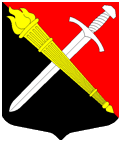 АДМИНИСТРАЦИЯМуниципальное образование Тельмановское сельское поселение Тосненского района Ленинградской областиП О С Т А Н О В Л Е Н И Е05 июля 2019 года                                                                                                   № 150О проведении собрания граждан	В соответствии с Федеральным законом от 6 октября 2003 года № 131-ФЗ «Об общих принципах организации местного самоуправления в Российской Федерации», п. 1 ст. 3 Закона Ленинградской области от 15.01.2018 N 3-оз «О содействии участию населения в осуществлении местного самоуправления в иных формах на территориях административных центров и городских поселков муниципальных образований Ленинградской области (с изменениями на 18 июня 2018 года)»,ПОСТАНОВЛЯЮ:1.Назначить собрание граждан для обсуждения вопросов местного значения МО Тельмановское СП и избрания инициативной комиссии административного центра МО Тельмановское СП – посёлка Тельмана.2. Проведение собрания граждан назначить на 12 июля 2019 года в 17 часов 00 минут во внутридворовой территории домов 10 и 12 в п. Тельмана.3. Обеспечить официальное опубликование (обнародование) настоящего постановления в порядке, предусмотренном Уставом муниципального образования Тельмановское сельское поселение Тосненского района Ленинградской области.4. Контроль за исполнением настоящего постановления возложить на заместителя главы администрации Тельмановского сельского поселения Тосненского района Ленинградской области О.А. Крюкову.Глава администрации                                                                             С.А. Приходько